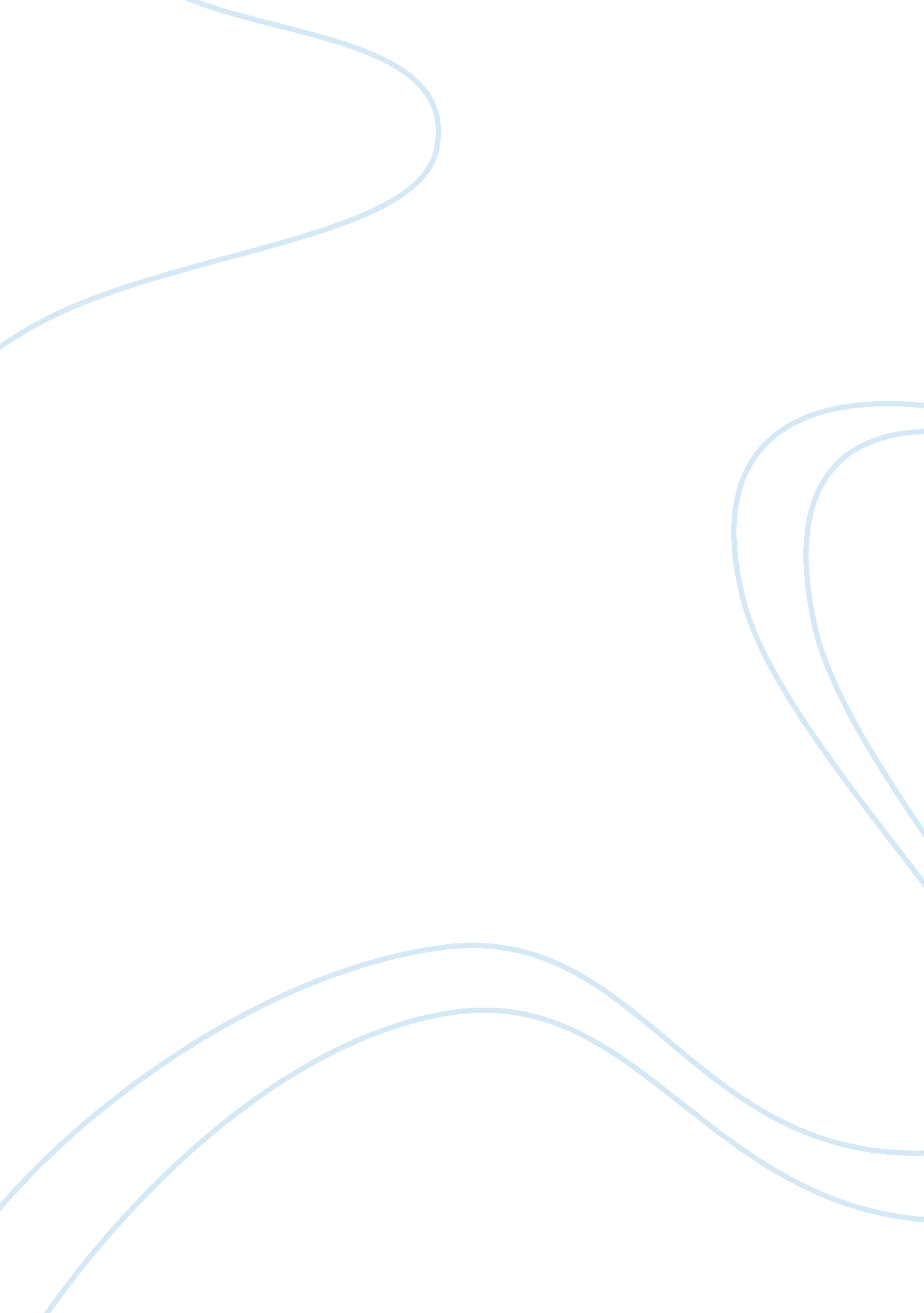 Computer hacking thesis 15255Technology, Computer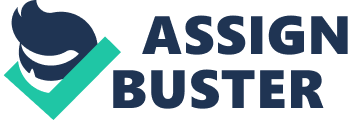 Introduction: Hacking is very well-know way of " crashing" a computer system. Listed below is some information on the problems caused by hacking and some solutions of how to stop hacking. Thesis: Hacking has become such a problem in today's computer dependent society that stronger measures must be implemented to stop hackers, and if hackers are still successful, they should be severely punished. I. Hackers are a problem because... A. With the amount of businesses and corporations we depend on every day, we can't have hackers breaking in our systems because it causes so many problems with peoples jobs, and sometimes can cost us lots of money. B. So many people rely on computers to get around, communicate and keep track of the things they have to do, when a hacker breaks into a system, it can sometimes temporarily ruin someone's life. II. How to stop hackers... A. Many people now use Anti-Virus software that can prevent people from using programs that have been tampered with that could cause damage to a system. B. Internet security has gotten better and better by the year. It is relatively hard for even the best of hackers to break into a computer due to the strict security and punishment. Although, if hacking is done, and a hacker is caught, the consequinces are sometimes not that wonderful... Most hackers caught breaking into anything more than a personal system are prosecuted and face a large fine or a jail sentence. Conclusion: Hackers need to be stopped because of the severe problems they can cause. Hopefully, people will soon realize the consequinces of computer hacking and will stop. With all the problems it causes, something has to be done. Word Count: 281 